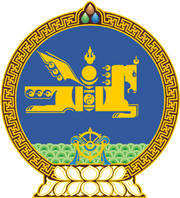 МОНГОЛ УЛСЫН ХУУЛЬ2017 оны 05 сарын 18 өдөр                                                                  Төрийн ордон, Улаанбаатар хотАШИГТ МАЛТМАЛЫН ТУХАЙ ХУУЛЬД   ӨӨРЧЛӨЛТ ОРУУЛАХ ТУХАЙ1 дүгээр зүйл.Ашигт малтмалын тухай хуулийн 35 дугаар зүйлийн 35.10 дахь хэсгийн “улсын байцаагчийн актаар” гэснийг “Зөрчил шалган шийдвэрлэх тухай хуульд заасан журмын дагуу” гэж өөрчилсүгэй.2 дугаар зүйл.Энэ хуулийг Зөрчил шалган шийдвэрлэх тухай хууль хүчин төгөлдөр болсон өдрөөс эхлэн дагаж мөрдөнө.	МОНГОЛ УЛСЫН 		ИХ ХУРЛЫН ДЭД ДАРГА 				Ц.НЯМДОРЖ